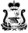 АДМИНИСТРАЦИЯ МУНИЦИПАЛЬНОГО ОБРАЗОВАНИЯ«КАРДЫМОВСКИЙ РАЙОН» СМОЛЕНСКОЙ ОБЛАСТИПОСТАНОВЛЕНИЕот   01.12.2015      № 00740В соответствии с Порядком  разработки и утверждения административных регламентов исполнения муниципальных функций (предоставления муниципальных услуг), утвержденным постановлением Администрации муниципального образования «Кардымовский район» Смоленской области от 03.02.2011 № 0060 Администрация муниципального образования «Кардымовский район» Смоленской областип о с т а н о в л я е т :Утвердить прилагаемый Административный регламентпредоставления муниципальной  услуги «Предоставление общедоступного и бесплатного начального общего, основного общего, среднего общего и дополнительного образования по основным общеобразовательным программам на территории муниципального образования «Кардымовский район» Смоленской области».2.  Отделу образования Администрации муниципального образования «Кардымовский район» Смоленской области обеспечить исполнение Административного регламента.3. Контроль исполнения настоящего постановления возложить на заместителя Главы  муниципального образования «Кардымовский район» Смоленской области И.А. Дмитриеву.4.  Настоящее постановление вступает в силу со дня его подписания и подлежит официальному опубликованию в районной газете «Знамя труда».Об утверждении Административного регламента предоставлениямуниципальной  услуги«Предоставление общедоступного и бесплатного начального общего, основного общего, среднего общего и дополнительного образования по основным общеобразовательным программам на территории муниципального образования «Кардымовский район» Смоленской области»Глава муниципального образования «Кардымовский район» Смоленской областиО.В. Иванов